Louis XVI et Marie-AntoinetteL’arbre généalogique :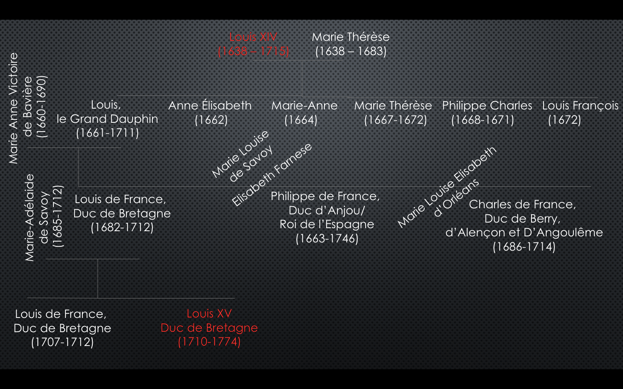 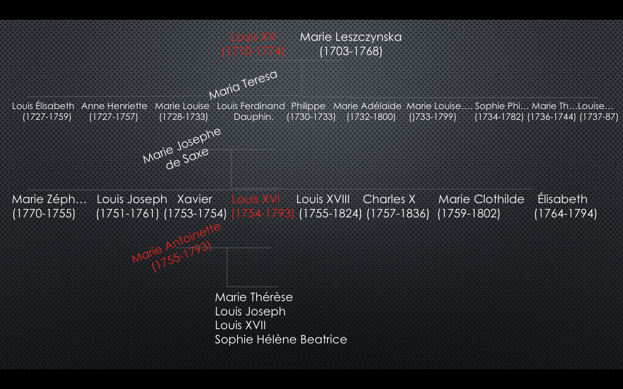 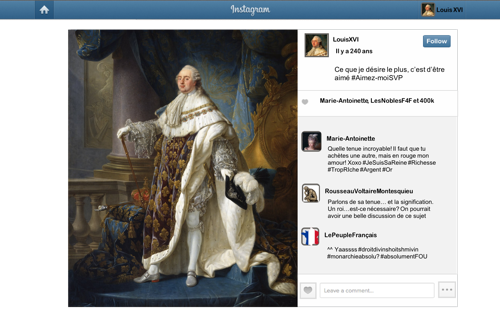 Le règne de Louis XVILouis XVI était __________________________, mais pas un bon roiIl laissait les autres faire des __________________________Il avait peu de contacts avec les classes __________________________ et __________________________Les lois changeaient selon la région de la FranceIl y avait une barrière des langues (breton, allemand, dialecte)Les marchands devaient payer beaucoup de taxesIl n’y avait pas du soutien de la classe __________________________ parce qu’ils étaient frustrés par le système (la façon dont le gouvernement ‘gouvernait’)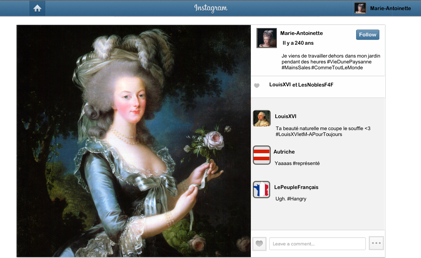 